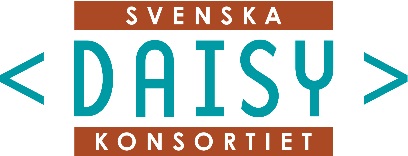 Anmälan om medlemskap i Svenska Daisykonsortiet………………………………………………….Underskrift Insändes till Myndigheten för tillgängliga medierAnne StigellBox 5113 
121 17 JohanneshovFaktura på medlemsavgiften, 5 500:- för år 2014 kommer att sändas till den angivna adressen.Bibliotek/organisation eller företag:Bibliotek/organisation eller företag:Bibliotek/organisation eller företag:Bibliotek/organisation eller företag:Adress:Adress:Adress:Adress:Fakturaadress:Fakturaadress:Fakturaadress:Fakturaadress:Kontaktperson:Kontaktperson:Kontaktperson:Kontaktperson:Telefon:Telefax:E-post:Webbadress: